                                                          Наталія Талах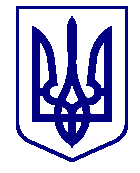 ВАРАСЬКА МІСЬКА РАДАВИКОНАВЧИЙ КОМІТЕТП Р О Є К Т     Р І Ш Е Н Н Я29.08.2023			м. Вараш			№379-ПРВ-23-7111Розглянувши заяву від 21.08.2023 та відповідні документи ----------- про можливість призначення його опікуном над матір’ю ---------, враховуючи протокол засідання опікунської ради з питань забезпечення прав та інтересів повнолітніх осіб, які потребують опіки або піклування від 25.08.2023 №6001-ПТ-135-7111-23, відповідно до частини першої статті 56, частини першої статті 60 Цивільного кодексу України, частини першої статті 300 Цивільного процесуального кодексу України, спільного наказу Державного комітету України у справах сім’ї та молоді, Міністерства освіти України, Міністерства охорони здоров’я України, Міністерства праці та соціальної політики України від 26 травня 1999 року №34/166/131/88 «Про затвердження Правил опіки та піклування», зареєстрованого в Міністерстві юстиції України 17 червня 1999 року за №387/3680, керуючись підпунктом 4 пункту «б» частини першої статті 34, частиною шостою статті 59 Закону України «Про місцеве самоврядування в Україні», виконавчий комітет Вараської міської радиВИРІШИВ:Затвердити подання до Кузнецовського міського суду Рівненської області щодо можливості призначення опікуном ------------- р.н., над матір’ю --------- р.н., у разі визнання останньої недієздатною, №7110-По-17-23 згідно з додатком.2Контроль за виконанням даного рішення покласти на заступника міського голови з питань діяльності виконавчих органів ради Романа ХОНДОКУ.Додаток: Подання №7110-По-17-23.Міський голова							Олександр МЕНЗУЛПро затвердження подання щодо можливості призначення опікуном -------